Install and configure the Warehousing apphttps://docs.microsoft.com/en-us/dynamics365/supply-chain/warehousing/install-configure-warehousing-appGet the app on y our phone or tabletWindows (UWP)Finance and Operations - Warehousing on the Windows StoreAndroidFinance and Operations - Warehousing on the Google Play StoreGo to your Azure Portalhttps://portal.azure.com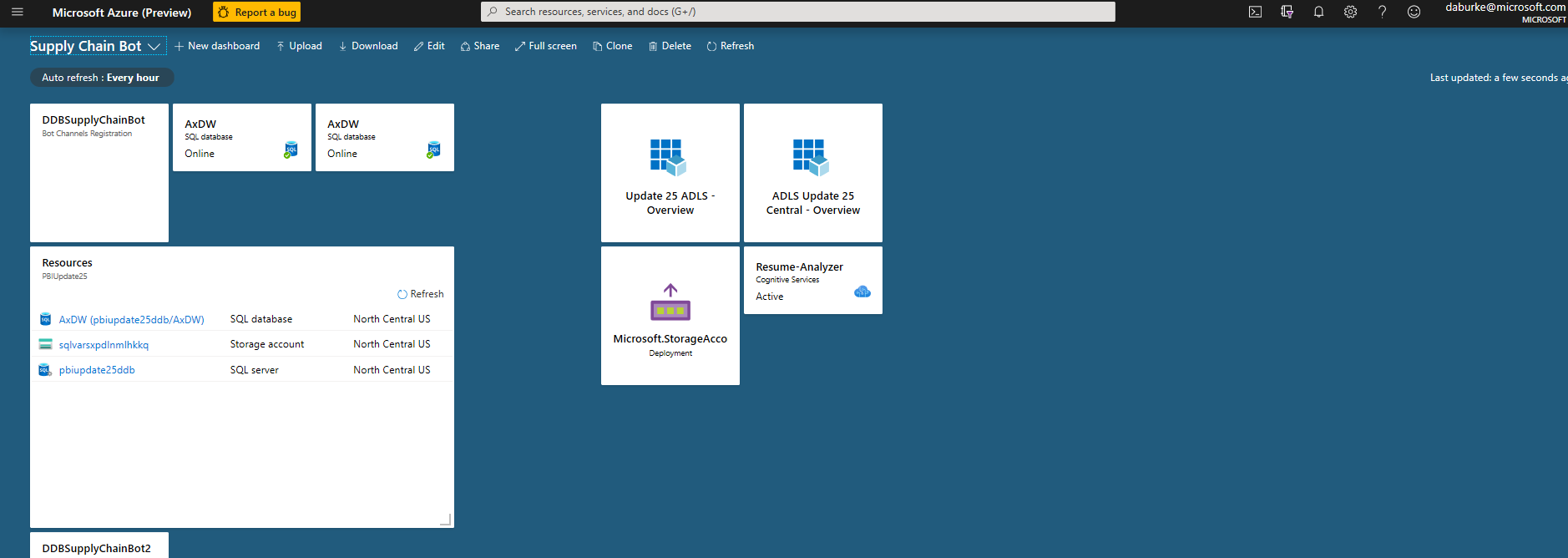 Got to Azure Active Directory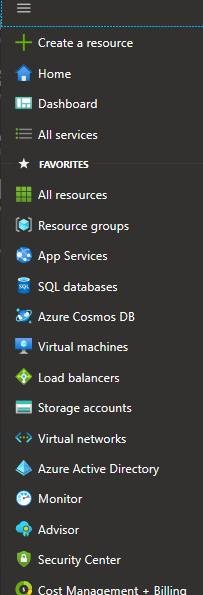 Go to App Registrations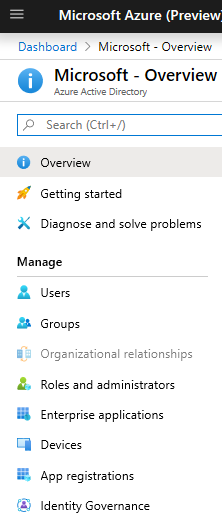 Click on +New Registration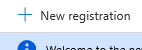 Add a Name Click “Accounts in this organizational directory only (Microsoft only – Single Tenant)”Click Register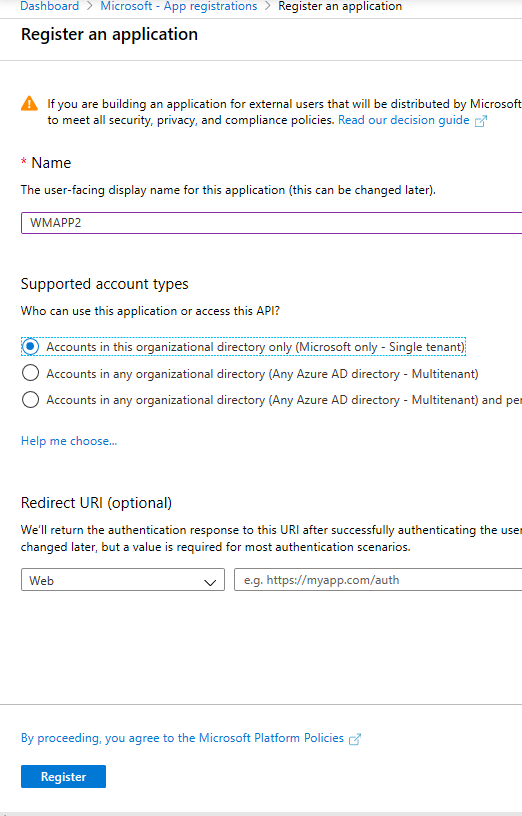 Copy Down the Application (client) ID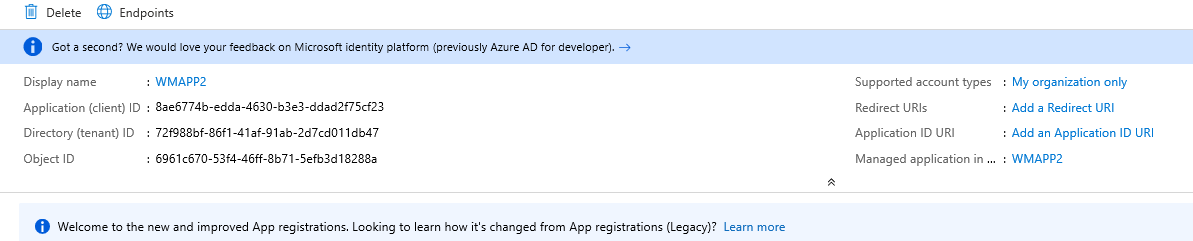 Display name: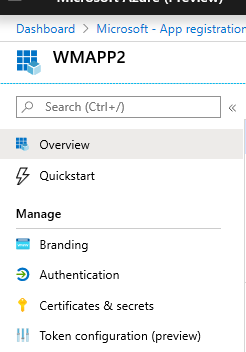 Click on +New client secret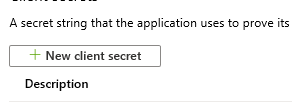 Give the secret a name and expirationClick “Add”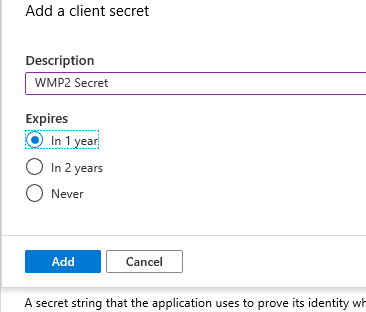 Copy the value down.  It will disappear after you leave the page.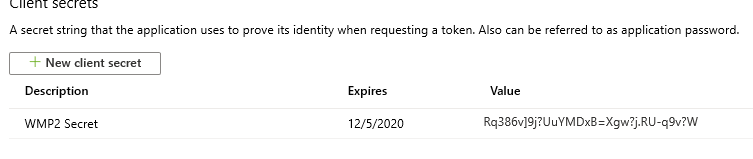 Go back to Overview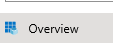 Click on Endpoints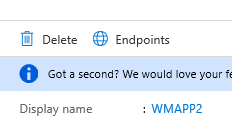 Copy the OAuth 2.0 authorization endpoint (v2)https://login.microsoftonline.com/72f988bf-86f1-41af-91ab-2d7cd011db47/oauth2/v2.0/authorize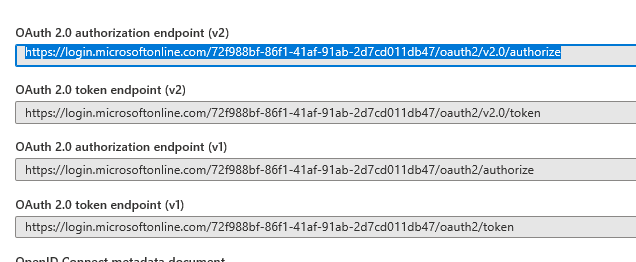 Go into Finance and Supply Chain to create a new user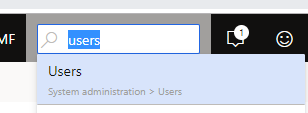 New User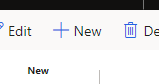 Add Usuer “WMAPPAssign Warehouse mobile device user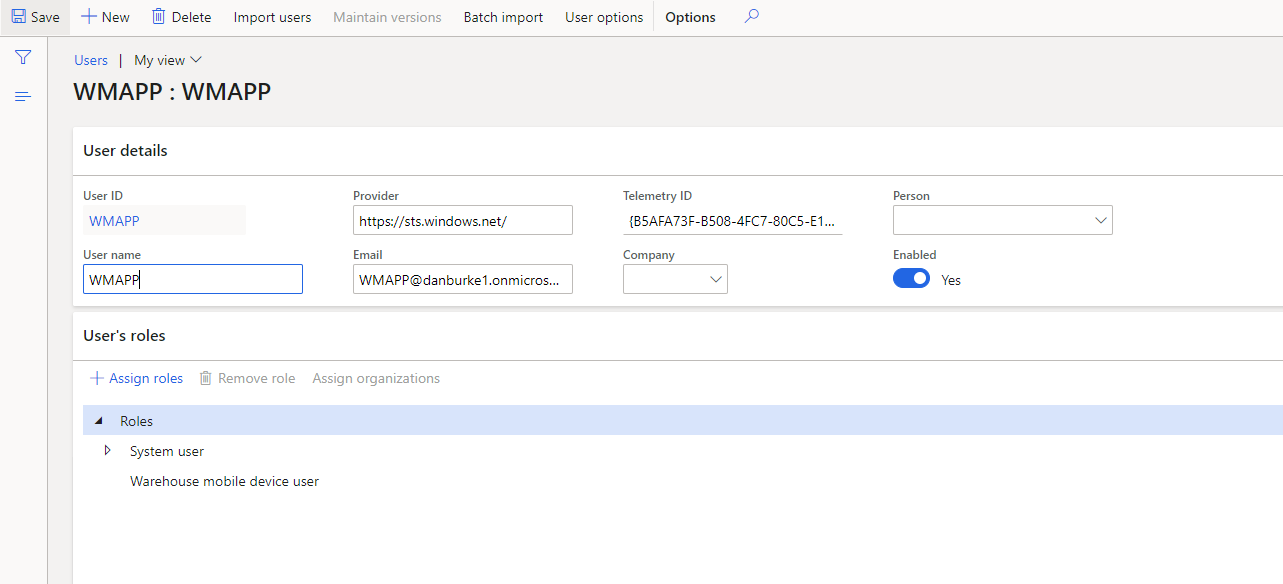 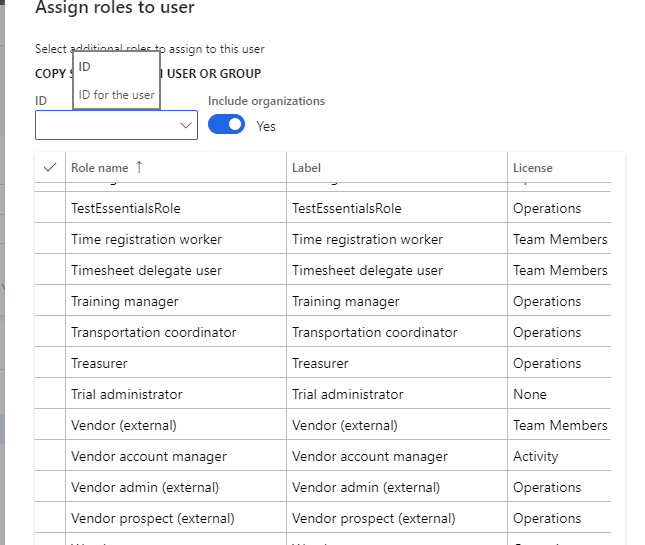 go to System administration > Setup > Azure Active Directory applications.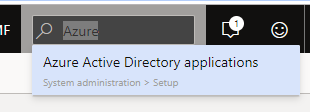 Add a line with your new client ID number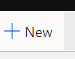 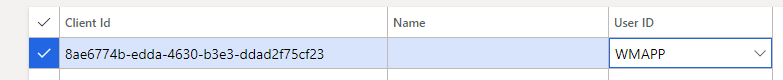 Configure the App on your phone or tablet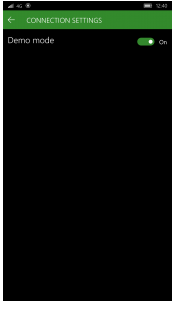 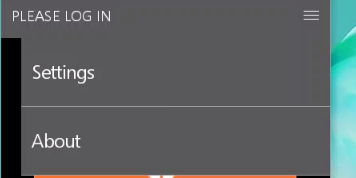 Copy in the Active Directory Client ID (the same on you entered in FnO)Copy in the Client SecretCopy in the Active Directory Resource (your URL for your instance)And copy in the Active Directory Tenant – This is your endpoint you copiedLastly, enter the company you will be using 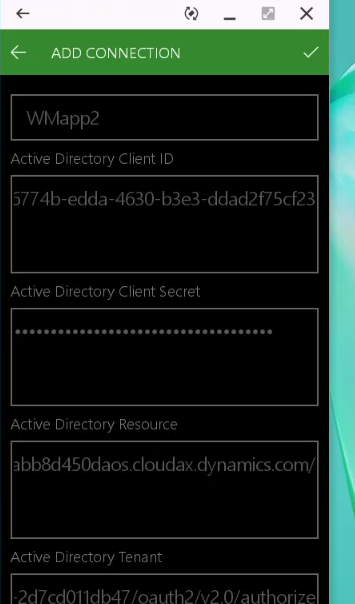 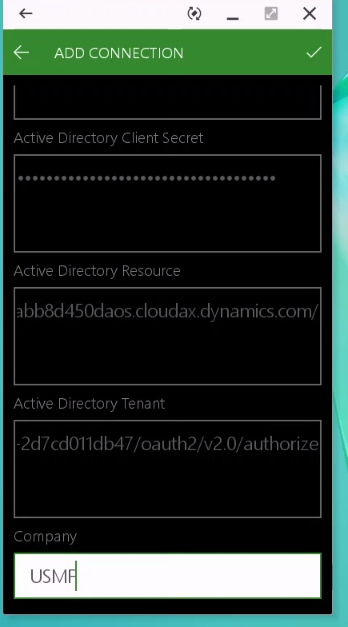 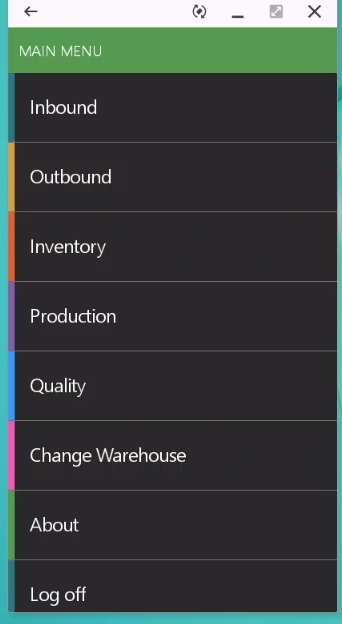 PlatformVersionAndroid4.4, 5.0, 6.0, 7.0, 8.0, 9.0Windows (UWP)Windows 10 (all versions)Finance and OperationsMicrosoft Dynamics 365 for Operations, version 1611
-or-
Microsoft Dynamics AX version 7.0/7.0.1 and Microsoft Dynamics AX platform update 2 with hotfix KB 3210014